.Intro:  32 Counts - Start on VocalsSection 1: Basic Right,  Basic Left, Side, Behind Side Cross Side Behind SideSection 2: Cross Rock Side x 2 , Forward Left, Step Pivot Step, 3/4 Turn Right,  Cross Left **(WALL 2 - RESTART HERE 6:00)Section 3: Side, Behind Sweep, Behind, Side, Cross & Cross, Rock Recover Cross x 2**(WALL 4 - STEP CHANGE HERE & RESTART 12:00)Section 4: Diamond ¼ Left, Run-Run Forward (LR), Rock Forward Recover, Left Together, Rocking ChairSection 5: Walk Run-Run x 2, (Making ½ Turn Left) Cross, Side, Sailor ¼ Turn Right, Left TogetherSection 6: Basic Right, ¼ Left, Pivot ¾ turn Left.***(END OF WALL 5 -TAG HERE 3:00)Wall 2 * RESTARTWall 4 ** STEP CHANGE & RESTARTDance up to Section 3 – Counts 4 & 5 (Cross & Cross)Step Left next to Right. Restart dance 12:00Wall 5 *** TAGWall 5 finishes at 3:00 - Add the following TagBasic Right,  Basic LeftContact: elaine@applejaxlinedancers.co.ukDance In Our Dreams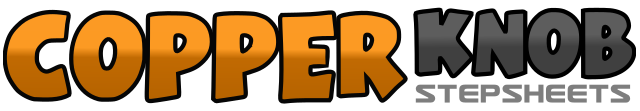 .......Count:44Wall:4Level:Intermediate.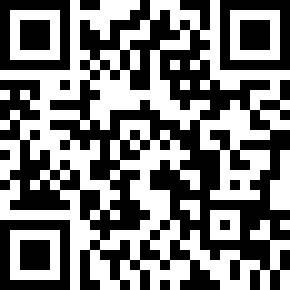 Choreographer:Elaine Hornagold (UK) - June 2018Elaine Hornagold (UK) - June 2018Elaine Hornagold (UK) - June 2018Elaine Hornagold (UK) - June 2018Elaine Hornagold (UK) - June 2018.Music:Sleepwalk - The ShiresSleepwalk - The ShiresSleepwalk - The ShiresSleepwalk - The ShiresSleepwalk - The Shires........1Step Right long step to Right side.2 &Rock back left (slightly behind right). Recover onto Right3Step Left long step to Left side.4 &Rock back Right (slightly behind left). Recover onto Left.5 – 6 &Step Right to Right Side. Step Left behind Right. Step Right to Right side.7 &Cross Left over Right. Step Right to Right side.8 &Cross Left behind Right. Step Right to Right side.1 – 2 &Cross Rock Left over Right. Recover onto Right, Step Left to Left side3 – 4 &Cross Rock Right over Left. Recover onto Left, Step Right to Right side5  - 6 &Step Left forward. Step forward Right. Pivot ½ turn Left.7 &Step Right forward. Turn ½ Right step back on Left.8 &Turning ¼ Right step Right to Right Side. Cross step Left over Right. *1 – 2Step Right to Right side, Cross Left behind Right. Sweep Right from front to back.3 &Step Right behind Left. Step Left to Left side.4 & 5Cross step Right over Left. Step Left to Left side. Cross step Right over Left. **6 & 7Rock out onto Left. Recover onto Right. Cross step Left over Right.& 8 &Rock out onto Right. Recover onto Left. Cross step Right over Left.1Step Left to Left side.2 & 3Turn 1/8 Right stepping back on Right. Step Left back. Turn 1/8 Right stepping Right to Right side.(6:00)4 &“Run” small step forward on Left. ”Run” small step forward on Right.5Rock forward Left.6 &Recover onto Right. Step Left together.7 & 8 &Rock forward on Right. Recover back on Left. Rock back on Right. Recover forward on Left.1 – 2 &Step forward Right, turning Left Run forward small steps Left, Right.3 – 4 &Step forward Left, Run forward Right, Left. (Counts “1 – 4&” creates a semi-circle)5 – 6Cross step Right over Left. Step Left to Left side.7 & 8 &¼ turn Right step Right behind Left. Step Left to Left side. Step Right to Right side. Step Left together.1Step Right long step to Right side.2 &Rock back left (slightly behind right). Recover onto Right3Turning ¼ Left step forward Left.4 &Step forward Right. Pivot ¾ turn Right step onto Left.***16 &Dance up to end of Section 2 – Count 16& Restart dance 6:001Step Right long step to Right side.2 &Rock back left (slightly behind right). Recover onto Right3Step Left long step to Left side.4 &Rock back Right (slightly behind left). Recover onto Left.